AV RIO BRANCO 01 SALA 401,402,403,404,405,406,407,40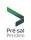 CONSELHO ADMINISTRATIVOEmissão:15/03/2019 15:00:1318.738.727/0002-17Comp: 03/2019Cx: 0Per: 2Seção:2.1.06Chapa - Nome do FuncionárioAdmissão	Demissão	SalárioFunçãoSeção	Status MovimentoSituaçãoInício - Fim Últ. Afast.CA-0001	LUIZ AUGUSTO PEREIRA DE ANDRADE FIGUEIRA	MEMBRO DO COMITE DE AUDITORIA	Ativo02/01/20197.050,45CONSELHO ADMINISTRATIVO4056HONORÁRIOS30	7.050,457001I.R.R.F.27,51.069,51Base INSS Base INSS 13º Base IRRFBase FGTS Afast.0,00 Proventos0,00 Base FGTS7.050,45 Base FGTS 13º0,00 Num. Depend. IRRF Base FGTS (SEFIP) Base FGTS 13º (SEFIP)Base INSS Pro-Labore7.050,45 Descontos0,00 FGTS Dep.0,00 FGTS 13º Dep.0,00 FGTS Dep. (SEFIP)0,00 FGTS 13º Dep. (SEFIP)0,007.050,451.069,51 Líquido0,00 Base IRRF Férias 0,00 Base IRRF 13º0,000,005.980,940,000,00CA-0003	NILO JOSE PANAZZOLO	MEMBRO DO COMITE DE AUDITORIA	Ativo02/01/20197.050,45CONSELHO ADMINISTRATIVOBase INSS Base INSS 13º Base IRRFBase FGTS Afast.0,00 Proventos0,00 Base FGTS7.050,45 Base FGTS 13º0,00 Num. Depend. IRRF Base FGTS (SEFIP) Base FGTS 13º (SEFIP)Base INSS Pro-Labore7.050,45 Descontos0,00 FGTS Dep.0,00 FGTS 13º Dep.0,00 FGTS Dep. (SEFIP)0,00 FGTS 13º Dep. (SEFIP)0,007.050,451.535,20 Líquido0,00 Base IRRF Férias 0,00 Base IRRF 13º0,000,005.515,250,000,00CA-0002	WILLIAM BEZERRA CAVALCANTI FILHO	MEMBRO DO COMITE DE AUDITORIA	Ativo02/01/20197.050,45CONSELHO ADMINISTRATIVO4056HONORÁRIOS30	7.050,457001I.R.R.F.27,51.069,51Base INSS Base INSS 13º Base IRRFBase FGTS Afast.0,00 Proventos0,00 Base FGTS7.050,45 Base FGTS 13º0,00 Num. Depend. IRRF Base FGTS (SEFIP) Base FGTS 13º (SEFIP)Base INSS Pro-Labore7.050,45 Descontos0,00 FGTS Dep.0,00 FGTS 13º Dep.0,00 FGTS Dep. (SEFIP)0,00 FGTS 13º Dep. (SEFIP)0,007.050,451.069,51 Líquido0,00 Base IRRF Férias 0,00 Base IRRF 13º0,000,005.980,940,000,00AV RIO BRANCO 01 SALA 401,402,403,404,405,406,407,40CONSELHO ADMINISTRATIVOEmissão:15/03/2019 15:00:1318.738.727/0002-17Comp: 03/2019Cx: 0Per:	2Seção:2.1.06CodDescriçãoN.F.RefValorTOTAIS DA SEÇÃOCodDescriçãoN.F.RefValorAVENIDA RIO BRANCO,1,4 ANDAR RIO DE JANEIRO - RJEMPRESA BRASILEIRA DE ADMINISTRACAO DE PETROLEO E GASEmissão:15/03/2019 15:00:1318.738.727/0002-17Comp: 03/2019Cx: 0Per: 2Seção: ?????CodDescriçãoN.F.RefValorTOTAL GERALCodDescriçãoN.F.	RefValor4056  HONORÁRIOS307.050,457001  I.R.R.F.27,5892,877388  INSS HONORARIOS0642,334056  HONORÁRIOS33909021.151,357001I.R.R.F.3303.031,897388INSS HONORARIOS110642,33Base INSS0,00ProventosProventosProventos21.151,35 Descontos21.151,35 Descontos21.151,35 Descontos3.674,22 Líquido3.674,22 Líquido17.477,1317.477,1317.477,13Base INSS 13º0,00Base FGTSBase FGTSBase FGTS0,00 FGTS Dep.0,00 FGTS Dep.0,00 FGTS Dep.0,00 Base IRRF Férias0,00 Base IRRF Férias0,000,000,00Base IRRF21.151,35Base FGTS 13ºBase FGTS 13ºBase FGTS 13º0,00 FGTS 13º Dep.0,00 FGTS 13º Dep.0,00 FGTS 13º Dep.0,00 Base IRRF 13º0,00 Base IRRF 13º0,000,000,00Base FGTS Afast.0,00Num. Depend. IRRFNum. Depend. IRRFNum. Depend. IRRF0,00 FGTS Dep. (SEFIP)0,00 FGTS Dep. (SEFIP)0,00 FGTS Dep. (SEFIP)0,000,00Base FGTS (SEFIP)Base FGTS (SEFIP)Base FGTS (SEFIP)0,00 FGTS 13º Dep. (SEFIP)0,00 FGTS 13º Dep. (SEFIP)0,00 FGTS 13º Dep. (SEFIP)0,000,00Base FGTS 13º (SEFIP)Base FGTS 13º (SEFIP)Base FGTS 13º (SEFIP)0,000,000,00Base INSS Pro-LaboreBase INSS Pro-LaboreBase INSS Pro-Labore21.151,3521.151,3521.151,35Ativos333DemitidosDemitidos000Lic. Maternidade000Serv. Militar000Af. PrevidênciaAf. Previdência000Aviso Prévio000Férias000Af. Ac. TrabalhoAf. Ac. Trabalho000Lic. sem Vencto000Outros000Lic. RemuneradaLic. Remunerada000C/ Dem. mês000Funcs333Transf. no MêsTransf. no Mês000C/ Resc. Compl.000Apos. Invalidez0004056	HONORÁRIOS3390,0090,0021.151,357001I.R.R.F.330,003.031,897388INSS HONORARIOS110,00642,33Base INSS0,00ProventosProventosProventos21.151,35 Descontos21.151,35 Descontos21.151,35 Descontos3.674,22 Líquido3.674,22 Líquido17.477,1317.477,1317.477,13Base INSS 13º0,00Base FGTSBase FGTSBase FGTS0,00 FGTS Dep.0,00 FGTS Dep.0,00 FGTS Dep.0,00 Base IRRF Férias0,00 Base IRRF Férias0,000,000,00Base IRRF21.151,35Base FGTS 13ºBase FGTS 13ºBase FGTS 13º0,00 FGTS 13º Dep.0,00 FGTS 13º Dep.0,00 FGTS 13º Dep.0,00 Base IRRF 13º0,00 Base IRRF 13º0,000,000,00Base FGTS Afast.0,00Num. Depend. IRRFNum. Depend. IRRFNum. Depend. IRRF0,00 FGTS Dep. (SEFIP)0,00 FGTS Dep. (SEFIP)0,00 FGTS Dep. (SEFIP)0,000,00Base FGTS (SEFIP)Base FGTS (SEFIP)Base FGTS (SEFIP)0,00 FGTS 13º Dep. (SEFIP)0,00 FGTS 13º Dep. (SEFIP)0,00 FGTS 13º Dep. (SEFIP)0,000,00Base FGTS 13º (SEFIP)Base FGTS 13º (SEFIP)Base FGTS 13º (SEFIP)0,000,000,00Base INSS Pro-LaboreBase INSS Pro-LaboreBase INSS Pro-Labore21.151,3521.151,3521.151,35Ativos333DemitidosDemitidos000Lic. Maternidade000Serv. Militar000Af. PrevidênciaAf. Previdência000Aviso Prévio000Férias000Af. Ac. TrabalhoAf. Ac. Trabalho000Lic. sem Vencto000Outros000Lic. RemuneradaLic. Remunerada000C/ Dem. mês000Funcs333Transf. no MêsTransf. no Mês000C/ Resc. Compl.000Apos. Invalidez000